Ячменева Ольга Владимировна, музыкальный руководитель,МДОУ детский сад№237  города Ярославля.Новогодний праздник по мотивам  русской народной  сказки «Заюшкина избушка» для второй младшей, средней группы детского сада.Дети заходят в зал, встают вокруг ёлки. В стороне, у стены, в сугробе спит Дед Мороз.Ведуший: В зал нарядный мы вбежалиЧудо – ёлку увидали,Будем песни петь, плясать,            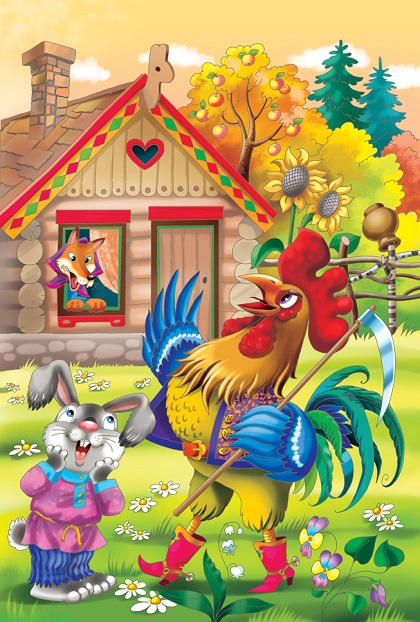   Будем Новый Год встречать.                                                                           Дети:1:Ты так прекрасна ,ёлочка,Что нам не умолчать,                                                                 Мы много слов красивыхДолжны тебе сказать.2:Острые иголочки Чуть дрожатЯркие игрушкиНа ветвях висят. 3:Мы возьмёмся за руки Встанем в хоровод,Весело и радостноВстретим Новый Год!Хоровод:…………………………………        4.: Скоро, скоро Новый Год,Дед Мороз в лесу живёт.                                                                                                                                 Он подарки мастерит       И на праздник к нам спешит.5:Дед Мороз – наш лучший друг,Это знают все вокруг!Как же нам его найти,Заблудился он в пути?Ведуший: Ой, ребятки, тише, тише!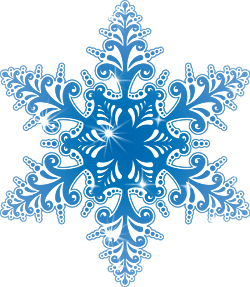 Что-то странное  слышу!Вот сугроб большой лежит,А под снегом кто-то спит?Я поближе подойду,И кто спит здесь посмотрю.Ведуший: ой, да это Дед Мороз!Отдохнуть решил с дороги,Замело его в сугробе.Что - же  делать? Как нам быть?Надо деда разбудить!Песню мы ему споём,Спать тогда не станет он!Хоровод:……………………………………………………………………..Ведуший: Не проснулся Дед Мороз (удивлённо),Прокричим ему всерьёз:-«Дед Мороз проснись скорей,Улыбнись нам веселей!».Дети повторяют, Дед Мороз просыпается.Дед Мороз: Что такое? Почему, ничего я не пойму!Ведуший: Дедушка Мороз, мы пришли на праздник,А ты весь в снегу и спишь.Дед Мороз: Долго  шел я и устал,Отдохнуть сел, задремал…..Дед Мороз: Ну-ка, Деду помогайте,Помогайте, поднимайте!Хватит мне морозу спать,Надо праздник начинать.Дед Мороз: С Новым Годом вас ,друзья,С праздником богатым!Счастья, радости желаетДед Мороз ребятам!Ай, да ёлка, как красива,Как нарядна и стройна,Но скажите, почему жеБез огней стоит она?Скажем дружно:-«Раз, два, три,Наша ёлочка гори!»(ёлка загорается)Дед Мороз: Мы не зря старались с вами,Ёлка вспыхнула огнями,Дед Мороз вас всех зовётВ Новогодний Хоровод!Хоровод:………………………………………………(дети садятся)……………………………Дед Мороз: Как же хорошо, ёлочка горит разноцветными огнями, дети все нарядные и весёлые, только что-то я не вижу моей внучки Снегурочки!Вед: Дедушка Мороз, а она к нам не приходила.Дед Мороз: Куда же она запропастилась? Вот беда.А в лесу темным-темно,Все дороги замело,Не найти дороги ей,Звёздочки сюда скорей,Вы Снегурке помогите,Ей дорогу осветите!Танец звёздочек.  ( в конце танца звёздочки приводят Снегурочку).Снегурочка: Не страшны зимы угрозыВнучке Дедушки Мороза,Я метели не боюсь,Я Снегурочкой зовусь.Здравствуйте, мои друзьяВсех вас рада видеть я.Я не просто к вам пришлаСказку деткам принесла!Сказка, сказочка начнись,Белый зайка появись!  (взмахивает волшебным платочком)Под грустную музыку скачет зайчик, плачет…Дед Мороз: Здравствуй, заинька.Заяц:  Здравствуй, Дед Мороз.Д.М.: Почему ты такой грустный?Расскажи, может мы сможем тебе помочь?Заяц: Не до веселья мне, у меня беда.Я построил себе домик на лесной опушке,Хорошо мне было жить в лубяной избушке.Но морозною зимой лисе холодно одной,В домик мой она зашла,А меня же прогнала!Заяц: Стала жить в нём поживать,Хорошо ей зимовать!Дед Мороз:(возмущённо)Ах, лисица-разбойница!Вот что удумала!Дед Мороз: Не горюй, зайка, выгоним мы лису из твоего домика.Заяц: Больно злющая лисица,Ей на месте не сидится,На весь мир она кричит,Громко лапами стучит!Снегурочка: Дед Мороз, давай позовём петрушек с погремушками, лиса испугается и убежит.Д.М.: Эй, петрушки, выходите,Погремушки захватите,Пляску начинайте,Лисицу испугайте.Петрушки:1.Нас не надо долго зватьРады зайцу помогать,2.Мы танцуем с погремушкойДружно весело сейчас,3.И звеним, звеним игрушкойПосмотрите все на нас!Танец петрушек с погремушками.(после танца подходят к домику лисы и гремят погремушками)Лиса: Говорю в последний раз,Вот как выскочу сейчас,Для меня ведь пустякиРазнести вас на клочки!Петрушки убегают на свои места                                                     Снегурочка: Дед Мороз, петрушки лису не напугали, может петушок нам поможет?Дед Мороз: Петя, петя, петушок,Золотистый гребешок,Рано утром ты встаёшь,Громко пенки поёшь,Ты погромче спой в лесу, Испугай быстрей Лису!Выходит петушок (ребёнок).Петушок:Здесь со мной мои дружки-Боевые петушки!Ногами мы затопаем,Крыльями захлопаем,Громко закричим,Враз лисицу победим!Танец петушков.(после танца подходят к домику лисы и кричат: - «Кукареку!».Лиса: Говорю в последний раз,Вот как выскочу сейчас,Для меня ведь пустякиРазнести вас на клочки!Снегурочка: Дед Мороз, никого лиса – разбойница не боится, может ты попробуешь выгнать её из заюшкиного домика.Дед Мороз: Ничего не поделаешь, придётся мне заиньку выручать.Разыграйтеся метели,Гнитесь ниже сосны, ели,Всё, что есть в моём лесуБелым снегом занесу.Эй, снежинки, выручайтеИ лисицу напугайте!Танец снежинок.(после танца подходят к домику и машут мишурой)Лиса :Ой! Ой! Дед Мороз,Отморозил ты мне нос,Вы лисичку пожалейте,Лапки рыженькой согрейте!(выбегает из домика)Дед Мороз: Как же тебе лиса зайчика не жалко,У него лапки и хвостик замёрзли,На дворе  зима, а ты его из домика выгнала!Лиса: Простите меня , ребятки!Прости меня Дедушка Мороз, я больше не буду.Буду с зайцем я дружить,Буду с зайцем вместе жить!Дед Мороз: Простим её, ребятки?(дети прощают лису)Дед Мороз: А теперь  честной народ,Выходи-ка  в хоровод!Хоровод:…………………………………………………(во время хоровода теряет рукавичку)………………….Дед Мороз: Хоровод был весёлый у насВот и для игр приблизился час.Снегурочка: Дед Мороз, давай поиграем с ребятами.Д.М. :Ребятки, я пока плясал рукавицу потерял.Вед. :Вот твоя рукавичка.Д.М.: Рукавица-то моя,Догоню её друзья!Игра с Дедом Морозом:«Догони рукавичку».Дед Мороз: Ох, как весело игралиИ наверно все усталиИ я устал, пойду посижу и отдохну.Ведуший: Раз попался к нам в кружок,Здесь и оставайся,Не уйти тебе Мороз,Как не вырывайся!Дед Мороз: Отпустите вы меня, Миленькие дети,Ведь люблю же я плясать Лучше всех на свете.Игра: « Не выпустим».Дед Мороз: Ох, устал я, ох устал,Дайте я скорей присядуОтдохнуть немного  надо,Послушать я хочу сейчас Как стихи читаете,Вы читайте мне погромче,Вы читайте веселей,Выходи, кто первый хочет,Выходи-ка, кто смелей!Чтение стихов.Дед Мороз: Спасибо, порадовали дедушку.Отдохнул я и теперь мне пора к другим ребятам.Ведуший: Дед Мороз, а где же Новогодние подарки для детей ?Дед Мороз:А вы спросите у ёлочки, она волшебная и умеет говорить.Ведуший: Ёлка, ёлка, ёлочка, зелёная иголка,Расскажи нам сейчас,Что ты сделала для нас?Елка: Посмотрите подо мной Стоит ларчик расписной,Ключом ларчик открывайте, И подарки доставайте!Ёлка: Ключ в шаре под потолком,Мороз достанет посошком!Дед Мороз прокалывает посохом несколько воздушных шаров, из последнего выпадает ключ, открывает сундук и достаёт подарки.Дед Мороз и Снегурочка раздают подарки детям.Дед Мороз и Снегурочка:Мы желаем вам радости и не скучать,Мам и бабушек не огорчать,Ну, а в следующем годуЯ проведать вас приду!Дети ещё раз обходят елочку и уходят в группу.                                 Фотооотчёт: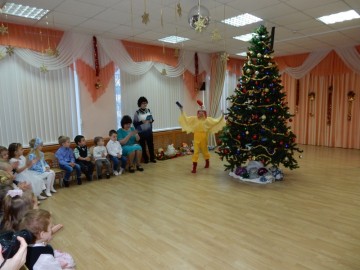 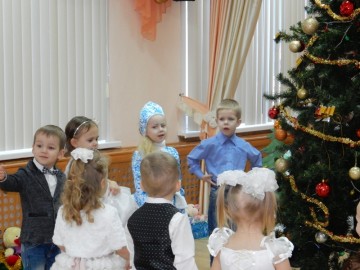 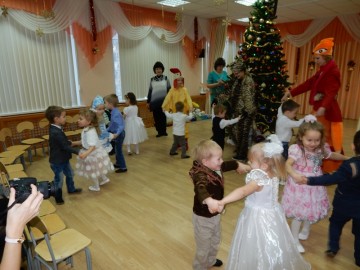 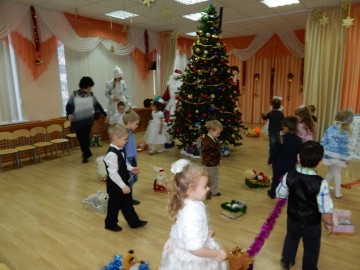 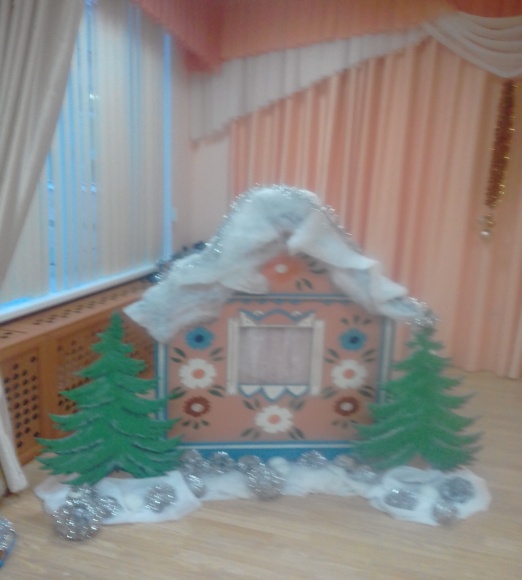 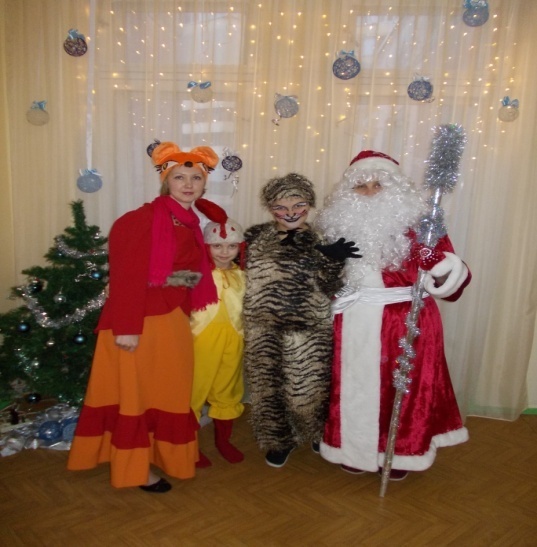 